Қарағанды облысы білім бөлімі басқармасының«Жалпы білім беретін №5 орта мектеп» КММ СЫБАЙЛАС - ЖЕМҚОРЛЫҚҚА БАЙЛАНЫСТЫ САУАЛНАМАНЫҢ ҚОРЫТЫНДЫСЫСауалнама 8-11 сынып оқушыларында жүргізілдіПедагог – психолог: Надирбекова С.Б.Сауалнама мақсаты:Оқушылардың заңды мүдделері мен еркіндіктерін құқықтарын сыбайлас жемқорлықтан қорғауды қамтамасыз ету; сыбайлас жемқорлыққа байланысты құқық бұзушылықтың алдын алу, анықтау және жол бермеу жөніндегі нормативтік-құқықтық базаны жетілдіру; мектепішілік сыбайлас жемқорлыққа қарсы күрес саласындағы оқушылар ынтымақтастығын кеңейту және жандандыру. Сауалнама қорытындысы бойынша оқушылардың  жемқорлыққа қарсы екені анықталып, сауаттылықтары артылды. 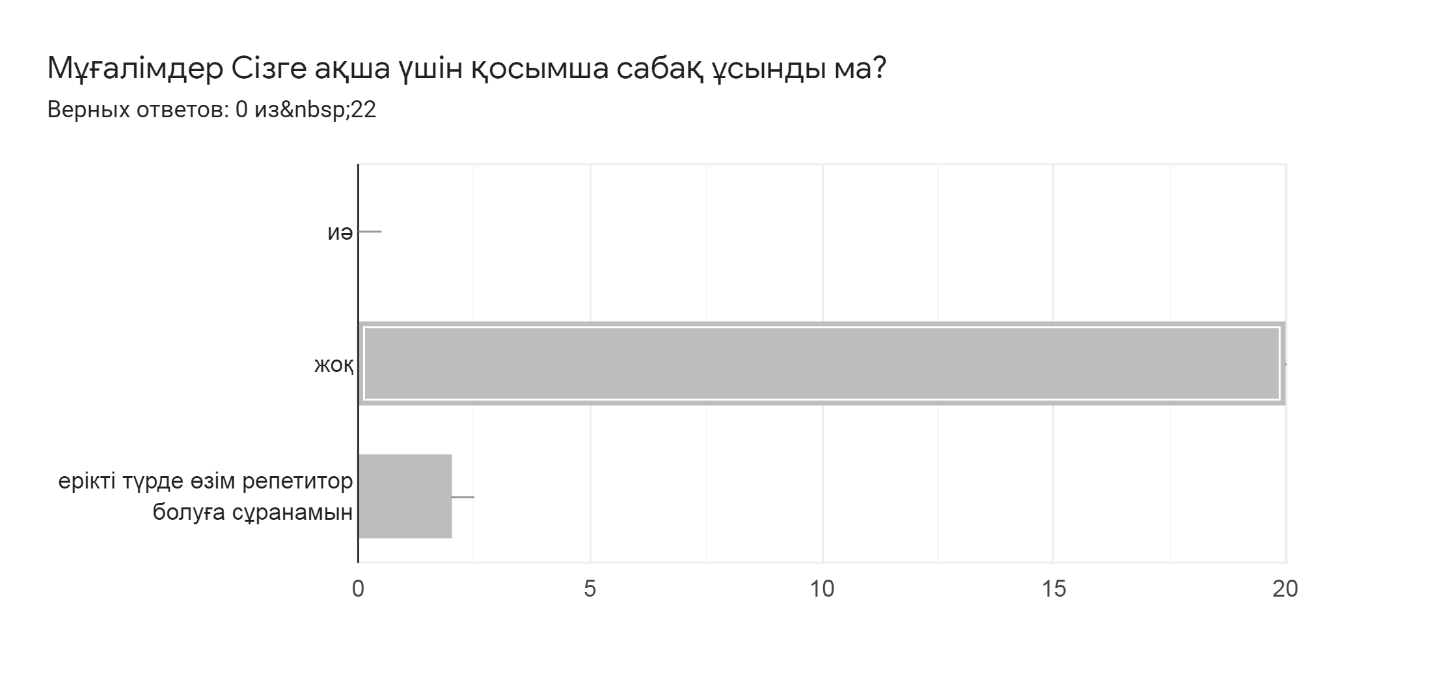 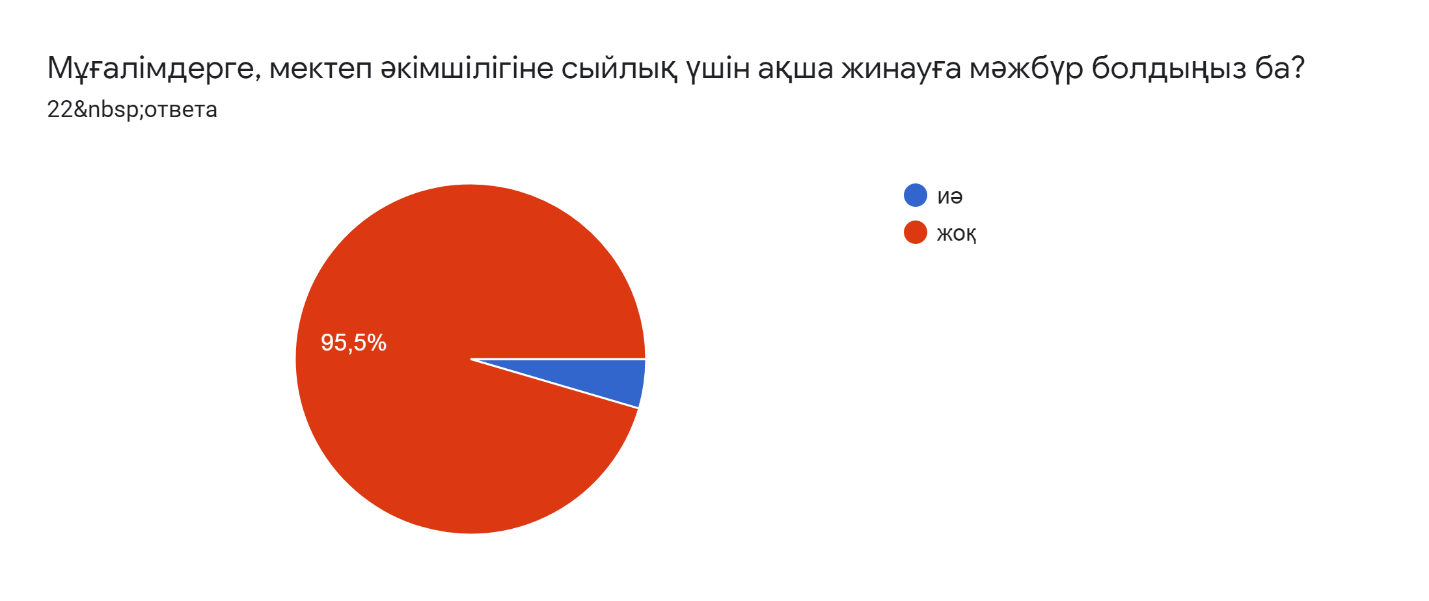 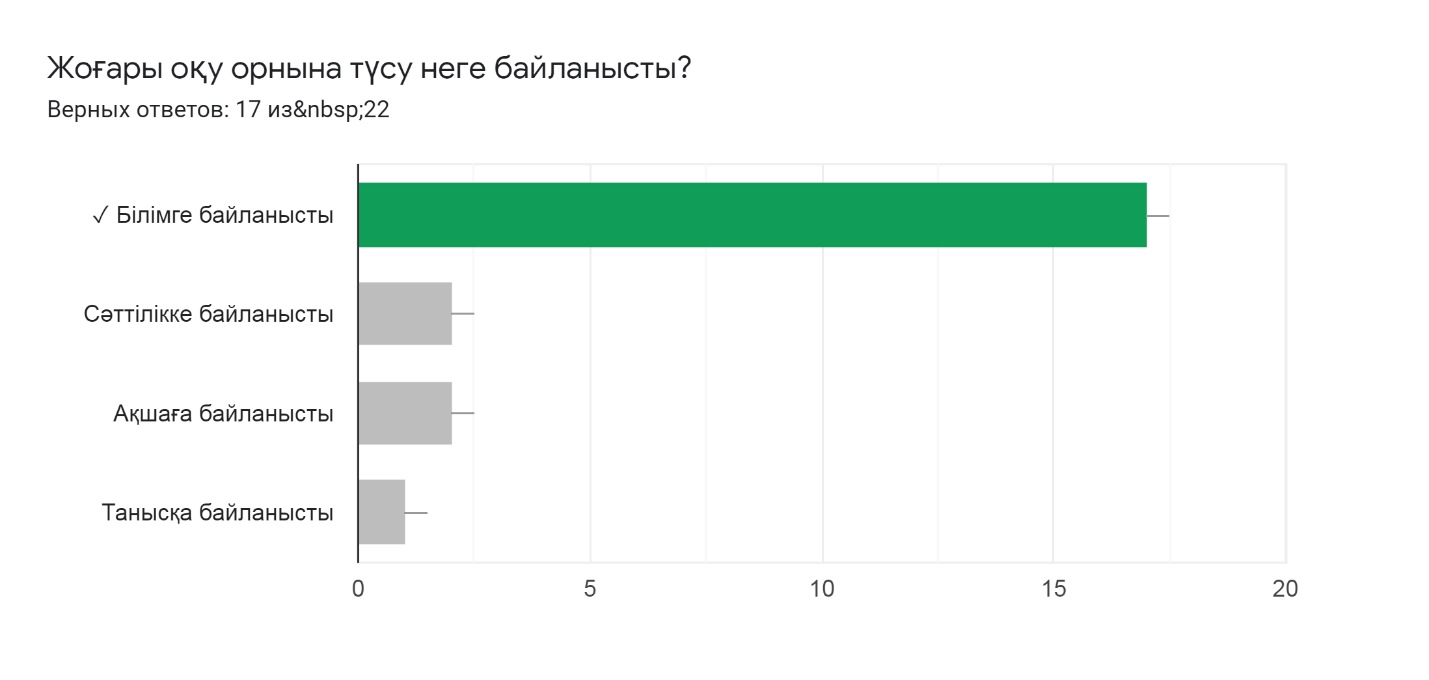 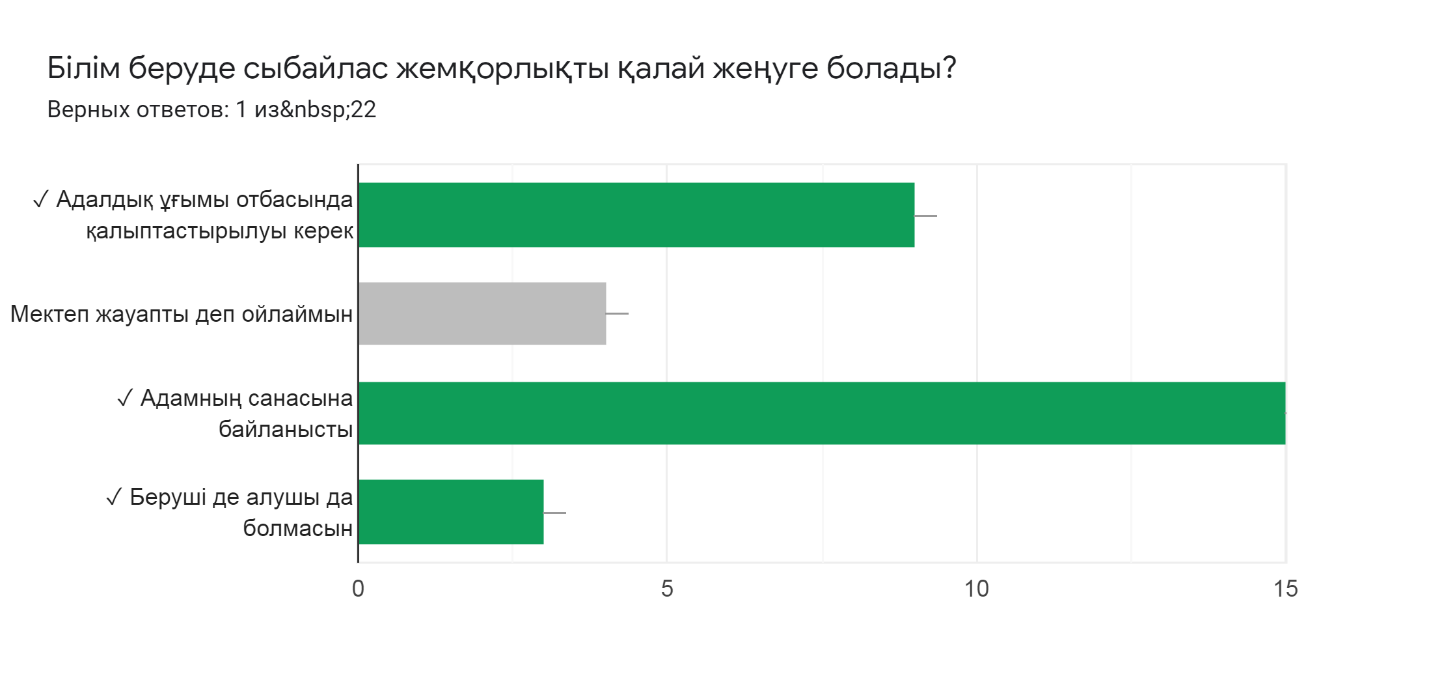 Педагог – психолог: 			Надирбекова С.Б.Қарағанды облысы білім бөлімі басқармасының«Жалпы білім беретін №5 орта мектеп» КММ СЫБАЙЛАС - ЖЕМҚОРЛЫҚҚА БАЙЛАНЫСТЫ САУАЛНАМАНЫҢ ҚОРЫТЫНДЫСЫСауалнамаға қатысушылар: мектеп ата – аналарыСауалнамаға 113 ата – ана қатыстыПедагог – психолог: Надирбекова С.Б.Сауалнама мақсаты:Ата - аналардың заңды мүдделері мен еркіндіктерін құқықтарын сыбайлас жемқорлықтан қорғауды қамтамасыз ету; сыбайлас жемқорлыққа байланысты құқық бұзушылықтың алдын алу, анықтау және жол бермеу жөніндегі нормативтік-құқықтық базаны жетілдіру; мектепішілік сыбайлас жемқорлыққа қарсы күрес саласындағы ата – ана мен мектеп ынтымақтастығын кеңейту және жандандыру. Сауалнама қорытындысы бойынша ата - аналар жемқорлыққа қарсы екендіктері, ешқашан қолданбағаны айтылды. 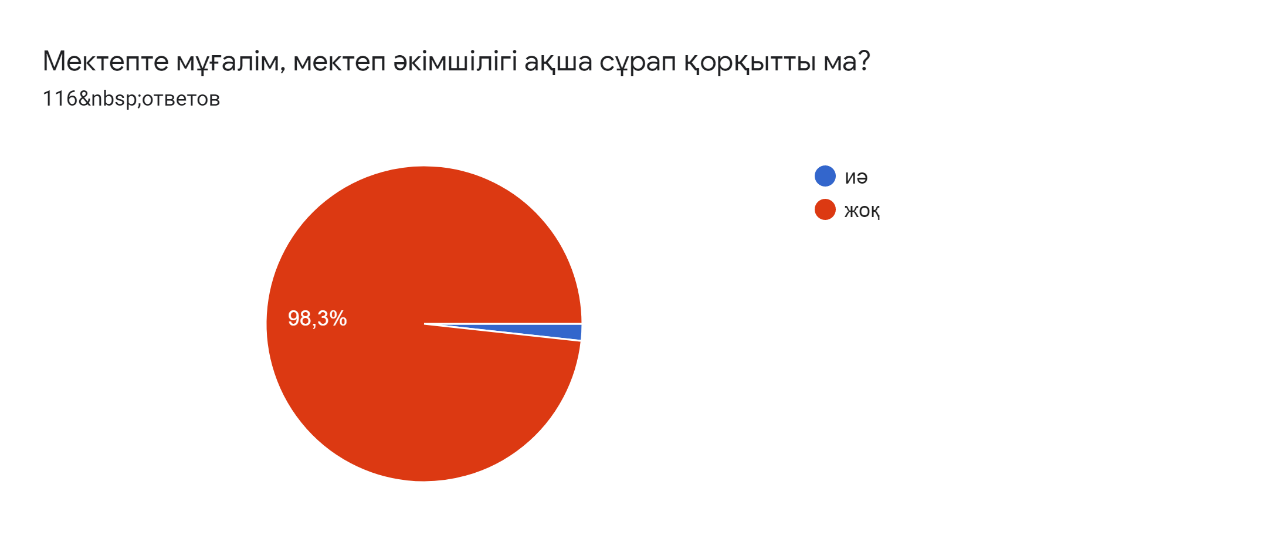 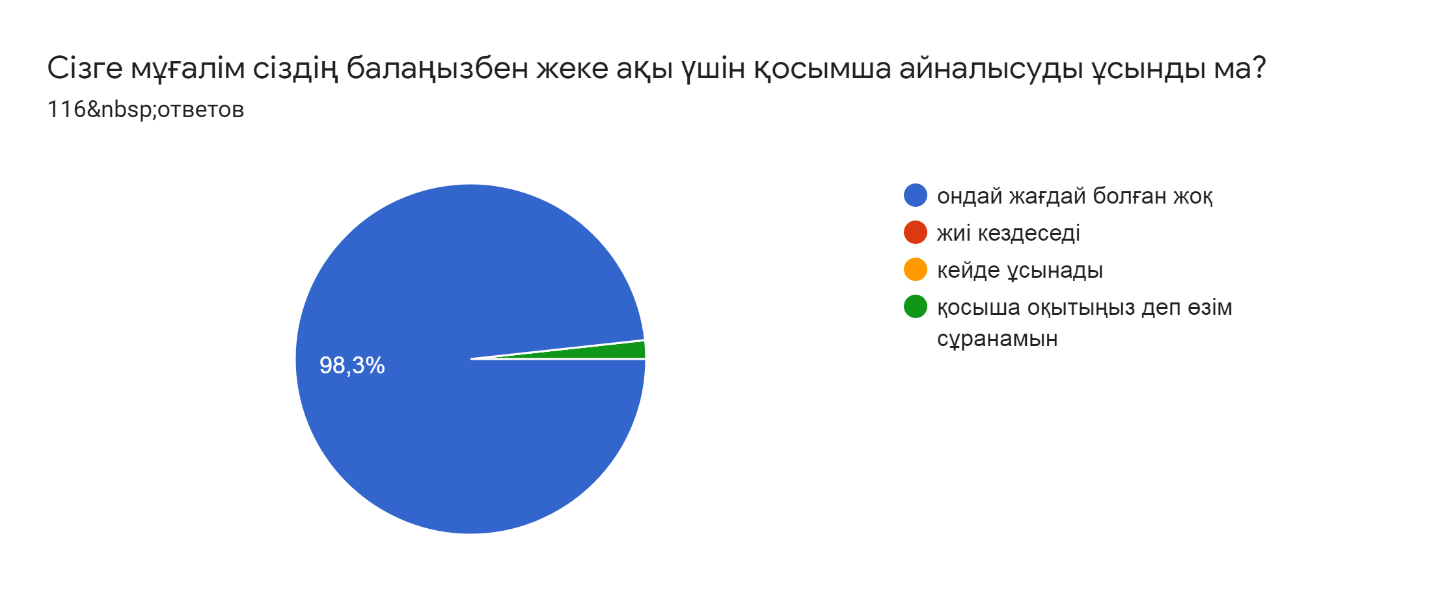 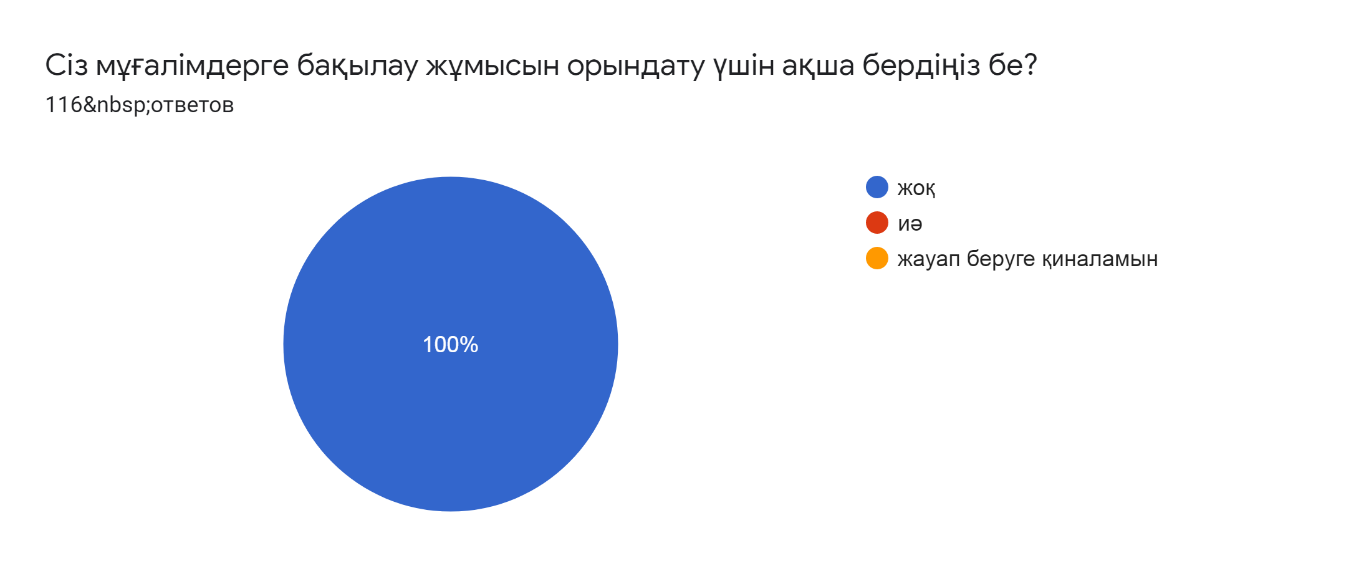 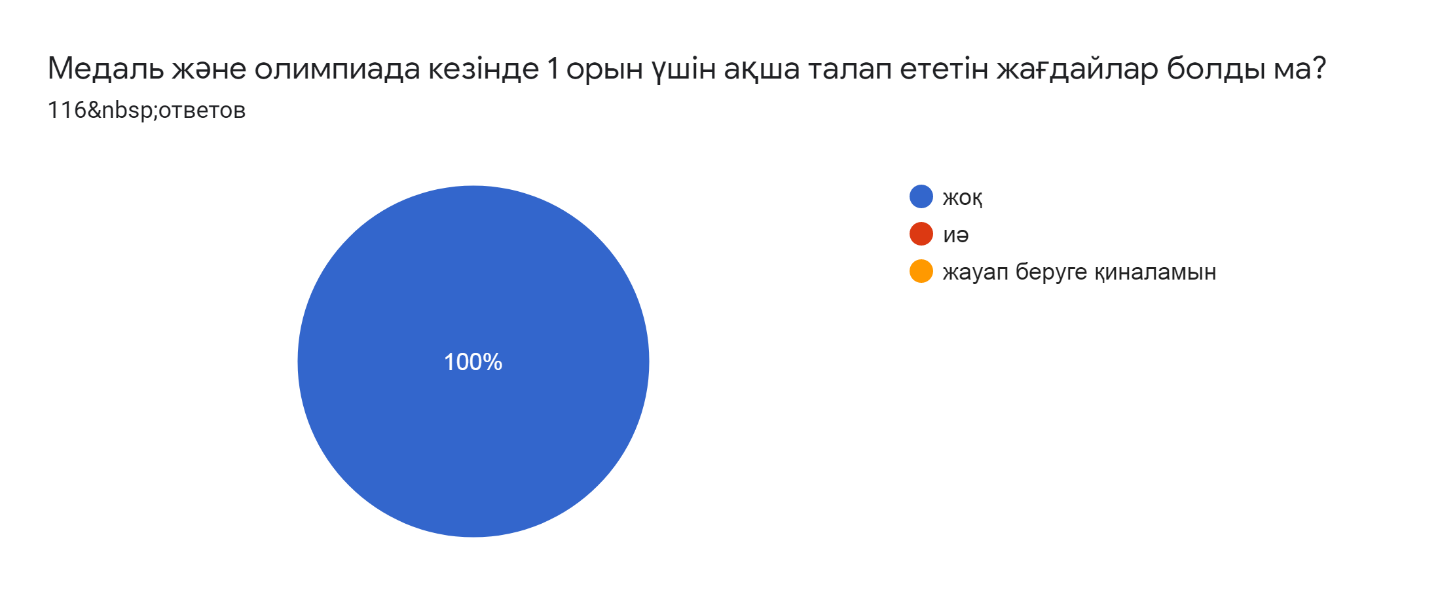 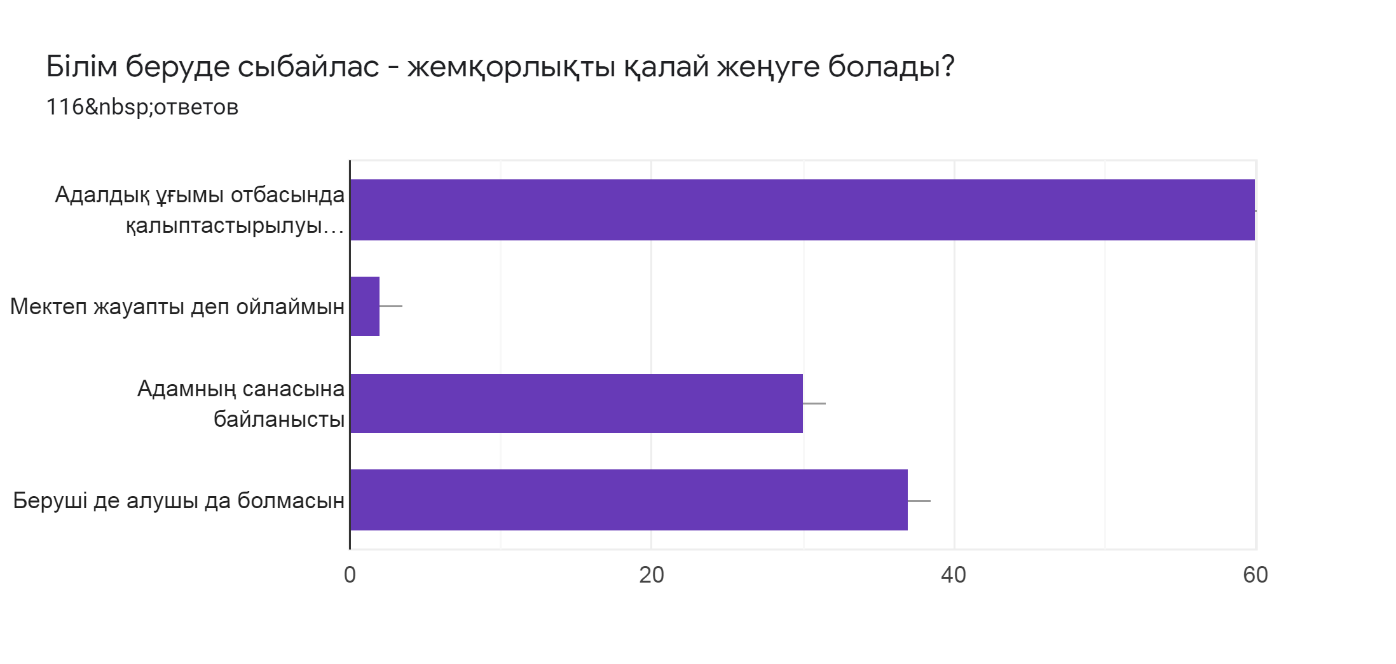 